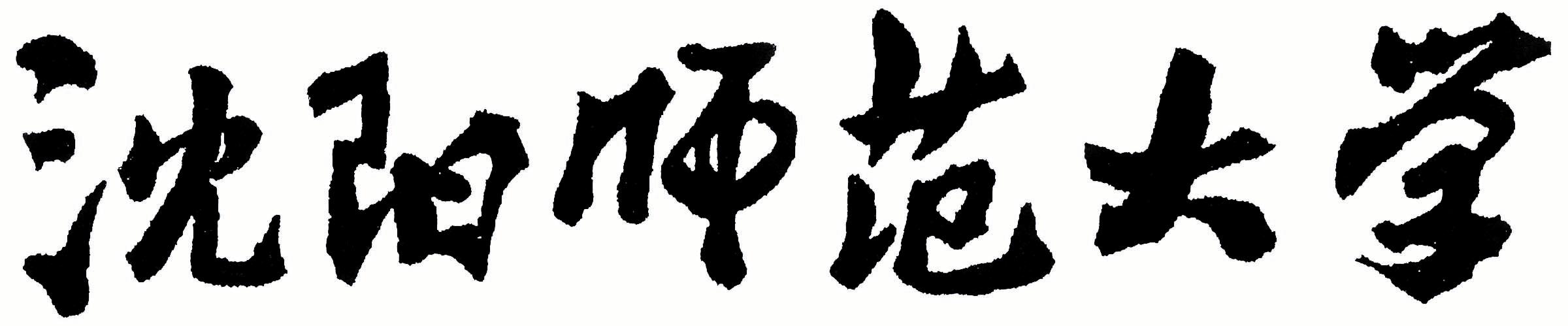 2022年全国硕士研究生招生考试大纲科目代码：646科目名称：创作与评析适用专业：美术学、设计学美术【专业学位】、艺术设计【专业学位】制订单位：沈阳师范大学修订日期：2021年9月《创作与评析》考试大纲方向一：中国画、油画、水彩画、版画一、考试要求   掌握绘画创作的基本规律,了解国内外绘画创作的发展概况,并具有灵活运用绘画形式语言进行创作的能力.二、考试内容1）创作   a）创意与构图表达   b）形象刻画与主题表达   c）完成创作草图2）评析a）创作思路描述b）创作内容表述c）技法风格分析d）创作主题性论述      三、试卷结构题型结构：创作创作说明考试时间：3小时四、参考书目无指定教材方向二：设计（视觉传达）一、考试要求要求考生全面掌握平面设计专业的设计思维和表现形式，了解平面设计的相关理论知识和现代平面设计的设计风格及视觉表现语言，把握对应于传统媒体的新媒体设计表现中的平面语言。二、考试内容1.图形设计的构思及表现。2.字体设计原理及表现。3.标识设计及视觉形象延展表达。4.招贴画设计的构思及表现。5.平面设计关联要素的多维表达。6.对应于传统媒体新的视觉表现语言及风格的把握。三、试卷结构（一）题型结构：1、方案设计（100分）。2、设计说明，不少于500字（50分）。（二）表现方式根据考试命题，进行黑白表现。四、考试时间：考试时间为3小时。五、参考书目无指定教材方向三：设计（环境艺术）◆ 环境设计一、考试要求要求考生比较系统地掌握环境设计的基本原理和方法，具有一定的创新意识和较强的分析、解决问题的能力。能运用相关的专业知识，通过平面布置、空间组织、交通组织、构造设计等对室内外空间环境设计问题进行分析，同时要求具有较强的手绘表达能力，能够熟练运用设计表现方法，形象并规范地绘制设计方案。二、考试内容     考试内容主要包括办公空间、居住空间、商业空间、休闲文化空间、广场景观、居住区景观、城市街道景观、校园景观、滨河景观、别墅庭院景观、公园景观等室内外环境空间设计及设计说明的撰写。根据提供的主题，设计并绘制此空间平面图和主要空间透视图或鸟瞰图，撰写不少于500字的设计说明。 考试着重考查学生的方案能力及图面表现能力： 1.准确地理解设计题目的要求、规模与特点。具备独立围绕设计课题展开设计构思的能力，所做设计要新颖、独特、定位准确。 2.基本掌握室内外环境空间设计的原理与方法，了解其设计的原则、要求、程序及其相关专业知识。能运用造型、色彩、照明、陈设、绿化、交通、传达等设计要素来创造良好的、功能合理及具有艺术性的室内外空间环境。 3.能够把握室内外环境中人体的基本尺度与行为方式，了解与认识室内外环境空间设计中的诸多装饰材料、装修作法与安全、防火、卫生等设计规范，基本掌握室内外环境空间设计中的技术原理，并能运用正确的设计制图与表现方式进行设计。 4.准确、恰当地运用所学室内外环境空间设计方面的专业知识，能够结合具体设计课题写出简明扼要、文字通顺、层次清楚，合乎逻辑的设计说明。 三、试卷结构（一）题型结构：1、方案设计，平面布局、主要空间透视图或鸟瞰图（100分）2、设计说明，设计创意（50分）（二）表现方式手绘表现，钢笔、铅笔等，不着色。（三）自备绘图工具。 （四）考试时间：3小时四、参考书目无指定教材方向四：设计（动画）一、考试要求全面掌握动画学科的基本概念、国内外动画的发展概况，并且能灵活运用相关专业知识，进行动画设计的能力。二、考试内容1.   动画设计方案的表达。a)	动画设计表达的种类：角色动画设计、卡通设计、动画角色衍生设计。b)	主题的设计：构思良好的主题、展现主题的方法（方案的结构合理）、艺术特征。c)	设计应用的方式：影院动画、艺术动画短片、影视及商业动画、基于网络应用的角色动画。d)	动画人才的基本素质。2．  角色造型美学。a)	造型要素及其性格表现、设计心理及其应用。b)	造型艺术法则、尺度与比例、夸张与变形、性格与特征、现代形式美感的特征。三、试卷结构题型结构：（一）题型结构：1、方案设计（100分）2、设计说明（50分）（二）表现方式设计稿方式，可用钢笔、铅笔黑白表现。（三）考试时间：3小时四、参考书目无指定教材方向五：设计（服装）一、考试要求1.具备系统的服装设计专业基础及专业理论知识，对服装专业有较强的主观认识与理    解，能够理解在文化背景下的服装风格变化趋势特点，具有创新意识，整体构思完整  并具有思想性，根据题目要求能够撰写出具有较强服装专业性的文字说明。服装设计表现要求具有较强的手绘表现能力，同时具备较强的服装造型设计创新能      力。3.具备较强的绘制服装款式图的能力。二、考试内容考试要求：考生根据考试题目完成服装的创意设计。具体包括：效果图、款式图以及设计说明等内容。三、试卷结构试卷分两部分1.设计部分（100分）要求考生较好的掌握服装效果图的表现技法，以及能规范、清晰的绘制服装款式图，能准确的表达设计创意与款式细节。2.理论部分（50分）要求考生完成一篇500字左右的服装设计作品说明，要求主题明确，思路清晰，文字流畅。3.考试时间：3小时四、表现方式根据考试命题进行黑白表现，工具钢笔、铅笔。五、参考书目无指定教材方向六：美术教育一、考试要求熟练掌握美术学学科范畴内国内、外美术教育的发展现状及趋势，能灵活运用美术教育知识进行相关方向（美术教育）的美术教育、设计、鉴赏、批评的能力，具有相关美术创作与评析的实践能力。能够根据提供的主题，熟练运用美术创作方法，进行相关要求的创作实践。附加不少于500字的美术创作阐述。二、考试内容1. 学科范畴内美术教育理论、教育方法结合的基本原则。2. 具有美术教育理论基本内容及发展趋势的批评能力。3. 熟悉掌握美术教育理论的研究方法。4. 注重美术理论与创作实践的结合。 三、试卷结构（一）题型结构：1、	创作（100分）2、	创作阐述（50分）（二）表现形式：1、单色表现2、工具：钢笔、铅笔（自备）（三）考试时间：3小时四、参考书目无指定教材